M3.1.AII. MEMORIA DE ACTIVIDADES REALIZADAS DURANTE LA ESTANCIADATOS DE LA PERSONA BENEFICIARIA DEL PROYECTO:DATOS DE LA ESTANCIA REALIZADA:CENTRO RECEPTORPAÍS	DURACIÓN ESTANCIAFECHA INICIO ESTANCIA                                                                   FECHA FIN ESTANCIAAPELLIDOS Y NOMBRE DEL RESPONSABLE DEL GRUPO DE INVESTIGACIÓN EN EL CENTRO RECEPTORCÓDIGO UNIDAD DE GASTO (en caso de cofinanciar parte de la movilidad)TRABAJO REALIZADO (máximo 8.000 caracteres):M3.1.AII. MEMORIA DE ACTIVIDADES REALIZADAS DURANTE LA ESTANCIATRABAJO REALIZADO (CONT.)DOCUMENTACIÓN QUE SE APORTA A ESTA MEMORIA: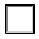 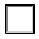 En Córdoba, a 	de 	de 202_La persona beneficiaria:Fdo:  	DIRIGIDO A LA JEFATURA DEL SERVICIO DE GESTIÓN DE LA INVESTIGACIÓN